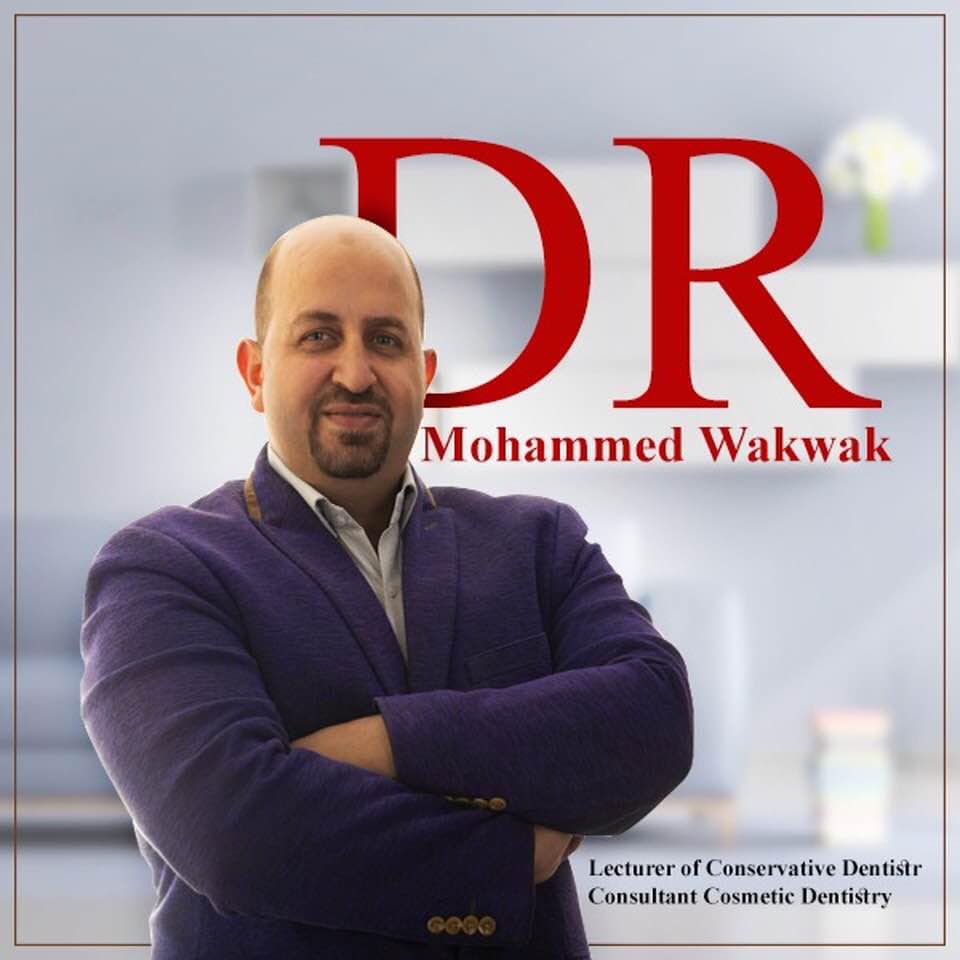 WakwakDentistConsultant Dentist over 15 years experience; Expertise Dentist, Accomplished of Esthetic Dental Restorations, direct patient care (including examinations, evaluations, assessment and treatment of  direct restorations, endodontics, post &core, full coverage  crowns, CAD/CAM Ceramics and Indirect  Restorations) and Achievement of full mouth rehabilitation.Wakwak-394984@2freemail.com RunningReadingTravellingSwimmingFaculty of Dental Medicine. Al-Azhar University:9/1999-6/2004   BDS; Bachelor’s degree of Oral &Dental Medicine 7/2006- 6/2011MSc: Master’s degree of Operative Dentistry2/2012–8/2016 PhD; Doctoral degree in Conservative Dentistry  Consultant Dentist11/2010– 10/2019CAD/CAM Ceramics and Indirect Restorations and Achievement of full mouth rehabilitation.Specialist Dentist8/2008– 11/2019Skills and knowledge  of clinical coverage in all aspects of general dentistry; Expertise Dentist, Accomplished of Esthetic Dental Restorations, direct patient care (including examinations, evaluations, assessment and treatment of direct restorations, endodontics, post &core, full coverage crownsGeneral Dentist10/2005– 10/ 2019Skills and knowledge  of clinical coverage in all aspects of general dentistryAccomplished of Esthetic Dental Restorations